全国スポーツ推進委員連合ホームページまたはFAXにてお申込みください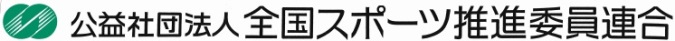 〒160-0013　東京都新宿区霞ケ丘町4-2　JAPAN SPORT OLYMPIC SQUARE 403　  TEL:03-6804-3341　FAX：03-6804-3342ホームページは「全国スポーツ推進委員連合」で検索　　http://www.zentaishi.com/品名サイズサイズサイズサイズサイズサイズサイズ合計ジャンパー6,600円ＳＳＳМＬＬＬ３Ｌ４Ｌ枚ジャンパー6,600円円刺繍右胸（市区町村名等）700円　　刺繍左腕（個人名等）700円刺繍右胸（市区町村名等）700円　　刺繍左腕（個人名等）700円刺繍右胸（市区町村名等）700円　　刺繍左腕（個人名等）700円刺繍右胸（市区町村名等）700円　　刺繍左腕（個人名等）700円刺繍右胸（市区町村名等）700円　　刺繍左腕（個人名等）700円刺繍右胸（市区町村名等）700円　　刺繍左腕（個人名等）700円刺繍右胸（市区町村名等）700円　　刺繍左腕（個人名等）700円刺繍右胸（市区町村名等）700円　　刺繍左腕（個人名等）700円刺繍右胸（市区町村名等）700円　　刺繍左腕（個人名等）700円品名カラーサイズサイズサイズサイズサイズサイズサイズサイズ合計ポロシャツ3,500円ホワイトＳＳＳМＬＬＬ３Ｌ４Ｌ５Ｌ枚ポロシャツ3,500円ホワイト円ポロシャツ3,500円ネイビーＳＳＳМＬＬＬ３Ｌ４Ｌ５Ｌ枚ポロシャツ3,500円ネイビー円品名単価（税込）数合計金額品名単価（税込）数合計金額ネクタイ（ネイビー）3,260円円バッジ1,530円円ネクタイ（グリーン）3,260円円タイ留め1,530円円ハンドタオル610円円ピンブローチ1,530円円マフラータオル1,020円円カフス、タイ留めセット3,050円円ハンカチタオル410円円トートバッグ815円円(ピンク・グリーン・イエロー)クリップファイル880円円スポーツ推進委員ハンドブック1,000円円お届け先住所〒　　-〒　　-〒　　-氏名担当部署請求書宛名ＴＥＬ担当者ＭＡＩＬ★請求書は品物に同封いたします。★価格は税込み、送料は実費となります。★お届けには4週間ほどかかります。★大量注文の方は事前にご連絡ください。★請求書は品物に同封いたします。★価格は税込み、送料は実費となります。★お届けには4週間ほどかかります。★大量注文の方は事前にご連絡ください。★刺繍についてジャンパーの胸への刺繍は、マークが左胸にあるため、右胸のみになります。ポロシャツへの刺繍は承っておりません。★刺繍についてジャンパーの胸への刺繍は、マークが左胸にあるため、右胸のみになります。ポロシャツへの刺繍は承っておりません。